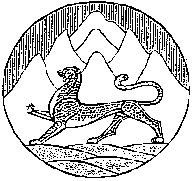 АДМИНИСТРАЦИЯ  ДИГОРСКОГО РАЙОНА  РЕСПУБЛИКИ СЕВЕРНАЯ ОСЕТИЯ-АЛАНИЯГЛАВА АДМИНИСТРАЦИИ  ДИГОРСКОГО РАЙОНА                                 ПОСТАНОВЛЕНИЕот  10.12.2014 г.                           № 499                       г.Дигора     О порядке уведомления представителя нанимателя (работодателя) о фактах обращения в целях склонения муниципального служащего к совершению коррупционных правонарушенийВ соответствии с частью 5 статьи 9 Федерального закона от 25 декабря 2008 г. N 273-ФЗ "О противодействии коррупции" (Собрание законодательства Российской Федерации, 2008, N 52 (ч. 1), ст. 6228):                                            ПОСТАНОВЛЯЮ:1. Утвердить Порядок уведомления представителя нанимателя (работодателя) о фактах обращения в целях склонения муниципального служащего к совершению коррупционных правонарушений (приложение 1).2. Утвердить Перечень сведений, содержащихся в уведомлениях, о фактах обращения в целях склонения муниципального служащего к совершению коррупционных правонарушений (приложение N 2). 3. Заместителю управ.делами по кадровым вопросам администрации Дигорского района Перисаевой М.З. обеспечить:3.1. регистрацию уведомлений о фактах обращения в целях склонения муниципального служащего к совершению коррупционных правонарушений путем внесения записей в журнал регистрации (приложение № 3);3.2. передачу зарегистрированных уведомлений о фактах обращения в целях склонения муниципального служащего к совершению коррупционных правонарушений на рассмотрение представителю нанимателя (работодателю), органы прокуратуры или другие государственные органы  с целью организации последующей проверки сведений, содержащихся в уведомлениях;3.3. организацию проверки сведений, содержащихся в уведомлениях представителя нанимателя (работодателя) о фактах обращения в целях склонения муниципального служащего к совершению коррупционных правонарушений в соответствии с законодательством Российской Федерации.5. Контроль за исполнением настоящего Постановления оставляю за собой.Глава администрации	Дигорского района	А.Т.Таболов.                                                                                                                                  Приложение 1к ПостановлениюГлавы Администрации Дигорского района	от 10.12.2014 года №499Порядок уведомления представителя нанимателя (работодателя) о фактах обращения в целях склонения муниципального служащего к совершению коррупционных правонарушений1. Уведомление представителя нанимателя (работодателя) обо всех случаях обращения к муниципальному служащему каких-либо лиц в целях склонения его к совершению коррупционных правонарушений (далее - Уведомление) заполняется в соответствии с приложением  к Порядку уведомления представителя нанимателя (работодателя) о фактах обращения в целях склонения муниципального служащего к совершению коррупционных правонарушений или в произвольной форме и передается муниципальным служащим представителю нанимателя (работодателю),   органы прокуратуры или другие государственные органы   незамедлительно, когда муниципальному служащему стало известно о фактах склонения его к совершению коррупционного правонарушения или совершения другими муниципальными служащими коррупционных правонарушений, непредставления сведений либо представления заведомо недостоверных или неполных сведений о доходах, об имуществе и обязательствах имущественного характера.При нахождении муниципального служащего не при исполнении служебных обязанностей и вне пределов места работы о факте склонения его к совершению коррупционного правонарушения и других изложенных выше фактах коррупционной направленности, он обязан уведомить представителя нанимателя (работодателя), органы прокуратуры или другие государственные органы  по любым доступным средствам связи, а по прибытии к месту службы оформить соответствующее уведомление в письменной форме.К Уведомлению прилагаются все имеющиеся материалы, подтверждающие обстоятельства обращения в целях склонения муниципального служащего к совершению коррупционных правонарушений, а также изложенные выше факты коррупционной направленности. 2. Заместитель управ.делами по кадровым вопросам администрации Дигорского района производит регистрацию Уведомления в журнале регистрации в соответствии с приложением к Порядку уведомления представителя нанимателя (работодателя) о фактах обращения в целях склонения муниципального служащего к совершению коррупционных правонарушений (приложение 2).Листы журнала регистрации уведомлений представителя нанимателя (работодателя) о фактах обращения в целях склонения муниципального служащего к совершению коррупционных правонарушений должны быть пронумерованы, прошнурованы и скреплены   печатью администрации .3. После регистрации Уведомления в журнале регистрации оно незамедлительно передается на рассмотрение представителю нанимателя (работодателю), органы прокуратуры или другие государственные органы  с целью последующей организации проверки содержащихся в нем сведений.4. Муниципальный служащий, уклонившийся от Уведомления представителя нанимателя (работодателя), органы прокуратуры или другие государственные органы  о ставших известных ему фактах коррупционных правонарушений или скрывший их, подлежит привлечению к ответственности в соответствии с законодательством Российской Федерации.                                                                      Приложение к Порядку                                                                       уведомления представителя                                                                     нанимателя (работодателя)                                                                    о фактах обращения в целях                                                                              склонения муниципального                                                                       служащего к совершению                                                                    коррупционных правонарушенийУведомление представителя нанимателя (работодателя) о фактах обращения в целях склонения муниципального служащего к совершению коррупционных правонарушений                    Главе администрации Дигорского района                         _______________________                                                                                                                               (Ф.И.О.)                                                      от ________________________________                                                                        (Ф.И.О. муниципального служащего,                                                                     должность, структурное подразделение)     1. Уведомляю   о   факте   обращения   в   целях  склонения  меня  ккоррупционному  правонарушению  (далее  -  склонение к правонарушению) состороны _________________________________________________________________      (указывается Ф.И.О., должность, все известные сведения о физическом                (юридическом) лице, склоняющем к правонарушению)______________________________________________________________________.     2. Склонение  к  правонарушению  производилось в целях осуществлениямною ____________________________________________________________________             (указывается сущность предполагаемого правонарушения)______________________________________________________________________.     3. Склонение    к    правонарушению    осуществлялось    посредством______________________________________________________________________             (способ склонения: подкуп, угроза, обман и т.д.)     4. Склонение к правонарушению произошло в __________ ч. ________ м.,"__" _____________ 20__ г. в ___________________________________________.                                         (город, адрес)     5. Склонение           к        правонарушению         производилось______________________________________________________________________     (обстоятельства склонения: телефонный разговор, личная встреча,                           почта и др.)_____________________________                              ______________(дата заполнения уведомления)                                (подпись)                                                                         Приложение к Порядку                                                                       уведомления представителя                                                                     нанимателя (работодателя)                                                                    о фактах обращения в целях                                                                              склонения муниципального                                                                       служащего к совершению                                                                    коррупционных правонарушенийЖурнал регистрации уведомлений представителя нанимателя (работодателя) о фактах обращения в целях склонения муниципального служащего к совершению коррупционных правонарушений┌──┬─────────┬─────────┬────────┬─────────┬─────────┬─────────┬─────────┐│п/│  Дата   │ Ф.И.О.  │Подпись │Присвоен-│  Дата   │ Ф.И.О.  │ Подпись ││п │регистра-│подавшего│подавше-│   ный   │присвое- │регистра-│регистра-││N │   ции   │уведомле-│   го   │регистра-│   ния   │  тора   │  тора   ││  │уведомле-│   ние   │уведом- │ ционный │ номера  │         │         ││  │   ния   │         │ ление  │  номер  │         │         │         │├──┼─────────┼─────────┼────────┼─────────┼─────────┼─────────┼─────────┤│  │         │         │        │         │         │         │         │├──┼─────────┼─────────┼────────┼─────────┼─────────┼─────────┼─────────┤│  │         │         │        │         │         │         │         │└──┴─────────┴─────────┴────────┴─────────┴─────────┴─────────┴─────────┘Приложение N 2       к Постановлению Главы администрации Дигорского района                                                    от              2014 года №____Перечень сведений, содержащихся в уведомлении представителя нанимателя (работодателя) о фактах обращения в целях склонения муниципального служащего к совершению коррупционных правонарушений1. Фамилия, имя, отчество муниципального служащего, заполняющего Уведомление, его должность, структурное подразделение.2. Все известные сведения о физическом (юридическом) лице, склоняющем к правонарушению (фамилия, имя, отчество, должность и т.д.).3. Сущность предполагаемого правонарушения (злоупотребление должностными полномочиями, нецелевое расходование бюджетных средств, превышение должностных полномочий, присвоение полномочий должностного лица, незаконное участие в предпринимательской деятельности, получение взятки, дача взятки, служебный подлог и т.д.).4. Способ склонения к правонарушению (подкуп, угроза, обещание, обман, насилие и т.д.).5. Время, дата склонения к правонарушению.6. Место склонения к правонарушению.7. Обстоятельства склонения к правонарушению (телефонный разговор, личная встреча, почтовое отправление и т.д.).8. Дата заполнения Уведомления.9. Подпись муниципального служащего, заполнившего уведомление и др.